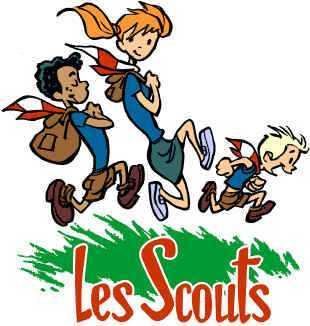 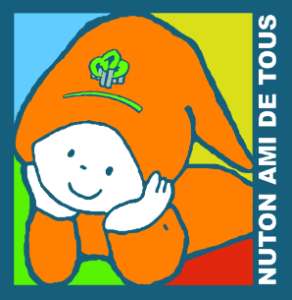 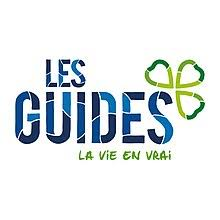 Hello les nutons ! Nous vous présentons nos meilleurs vœux et vous souhaitons une bonne année 2019. Voici les dates des réunions pour ce début d'année : Samedi 19 janvier : réunion de 9h jusqu'à 12h. Samedi 26 janvier : réunion de 9h jusqu'à 12h. Samedi 2 février : réunion de 9h à 12h. Samedi 9 février : réunion de 9h jusqu'à 12h. Samedi 16 février : réunion de 9h jusqu'à 12h. Nous irons à la piscine d’Enghien, prévoir le maillot et les brassards pour ceux qui en ont besoin.Samedi 23 février : pas de réunion. (Les animateurs sont en TU.)Samedi 2 mars : réunion de 9h jusqu'à 12h. Samedi 9 mars : réunion de 9h jusqu'à 12h.Samedi 16 mars : réunion de 9h jusqu'à 12h.Samedi 23 mars : réunion de 9h jusqu’à 12h.Samedi 30 mars : pas de réunion.Vendredi 5 avril au dimanche 7 avril : Hike, mini-camp. Vous recevrez plus d’informations par la suite.Samedi 13 avril : réunion de 9h à 12h.Samedi 20 avril : réunion de 9h à 12h.Vendredi 26 avril au Samedi 27 avril : fête d’unité, au local « La Marmite » à Tournai. Les enfants dormiront sur place. Vous recevrez plus d’informations par la suite.Samedi 4 mai : réunion de 9h jusqu’à 12h.Samedi 11 mai : réunion de 9h jusqu’à 12h.Samedi 18 mai : réunion de 9h jusqu’à 12h.Samedi 25 mai : réunion de 9h jusqu’à 12h.Il est possible que des modifications soient apportées au programme, nous vous contacterons par email en cas de changement.Nous espérons vous voir nombreux et motivés aux réunions. Si tu ne sais pas participer à une des réunions merci de nous prévenir. C'est là que se finissent les réunions avant de se retrouver au camp, qui se déroulera du 15 au 21 juillet. Toutes les informations concernant le camp vous seront données en temps et en heures ! :)Un site internet a été créé pour l’unité de Grandmetz avec, entre autres, un calendrier pour toutes les sections. http://www.scouts-grandmetz.be Le staff nutons. Comment nous contacter ? Soit via l'adresse mail : nutons.grandmetz@gmail.com Soit en contactant personnellement l'un des chefs : * Gerfaut : 0499/84.43.56		* Spitz : 0472/06.31.88	* Phalanger : 0479/09.75.26	* Yearling : 0470/60.31.59* Bilby 0471/19.90.41		* Araponga :	Merci de nous faire confiance et de nous confier vos enfants !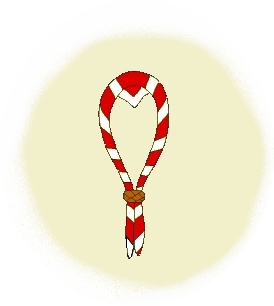 